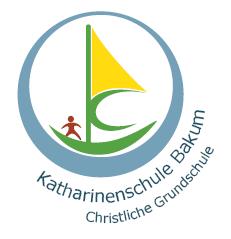 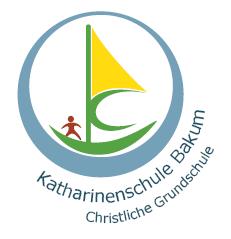 Katharinenschule, Hopfenweg 1, 49456 Bakum 04446/961030      04446/961040      mail: Katharinenschule-Bakum@t-online.deSchulvorstand 2015/2016 und 2016/2017FunktionNameAnschriftTelefonVorsitzendeFrau Rektorin Silvia KordesAm Tegelkamp 10, 49456 Bakum04446/1505StellvertreterinFrau Konrektorin Johanna Zobel Wichelmannstr. 25, 49393 Lohne04442/2339LehrervertreterFrau Maria kl. BrüningFranzstr. 4, 49413 Dinklage04443/3325LehrervertreterFrau Yvonne ÜberwasserAm See 10, 49393 Lohne-Märschendorf04443-978970LehrervertreterFrau HoltvogtElternvertreterFrau Claudia MeistermannKirchesch 2, 49456 Bakum-Elmelage04446/959717ElternvertreterFrau Nicole KühlingBrandenburger Str. 18, 49456 Bakum04446-9883915ElternvertreterFrau Verena DuinHasenberg 4, 49456 Bakum-Elmelage04446-989280ElternvertreterFrau Martina SpilleLoher Str. 8, 49456 Bakum04446-329Stellvertreter der LehrerFrau Sabine Anter-VogelsangAuf der Hardt 3, 49632 Essen05434/902200Stellvertreter der LehrerFrau Mechthild VaskeStellvertreter der LehrerFrau Anke PohlmannAlte Dorfstr. 23, 49456 Bakum-Hausstette04446/9594203Stellvertreter der ElternFrau Rebekka MeffertInstall 15, 49456 Bakum04446-968579Stellvertreter der ElternFrau Christine SieveBerliner Ring 27, 49456 Bakum04446-959458Stellvertreter der ElternFrau Jutta StrickerIm Neuen Garten 12, 49456 Bakum04446-988549Stellvertreter der ElternFrau Beate RoterPastors Busch 8, 49456 Bakum04446-989198